いなべ市陸上長距離記録会　　　　　　　　　　　　　2022.11/7（日）12/4（日）　於：DENSO陸上競技場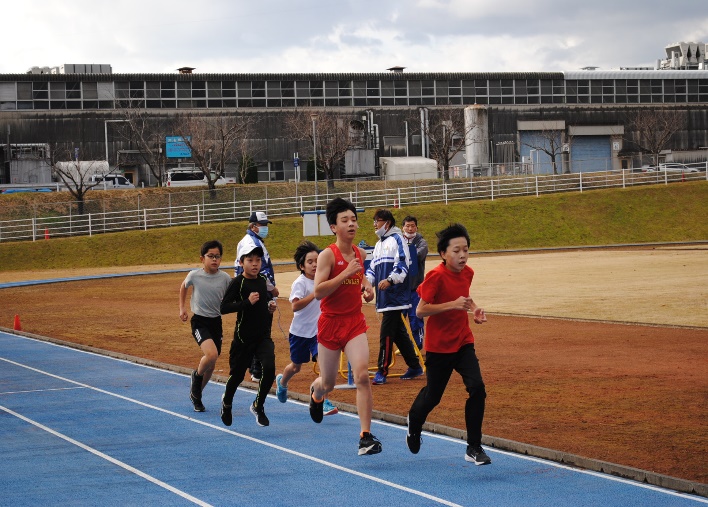 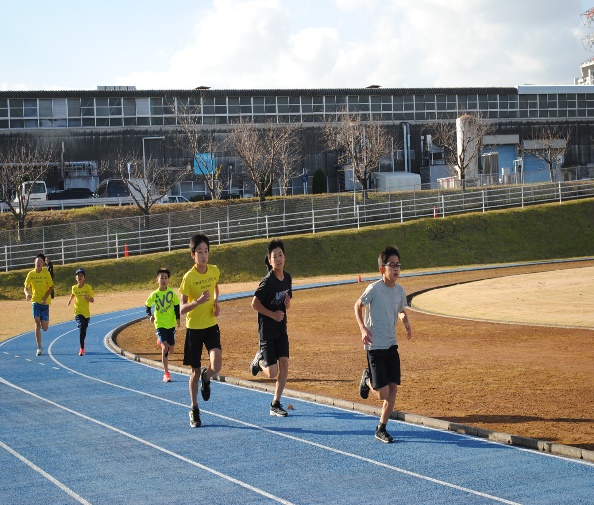 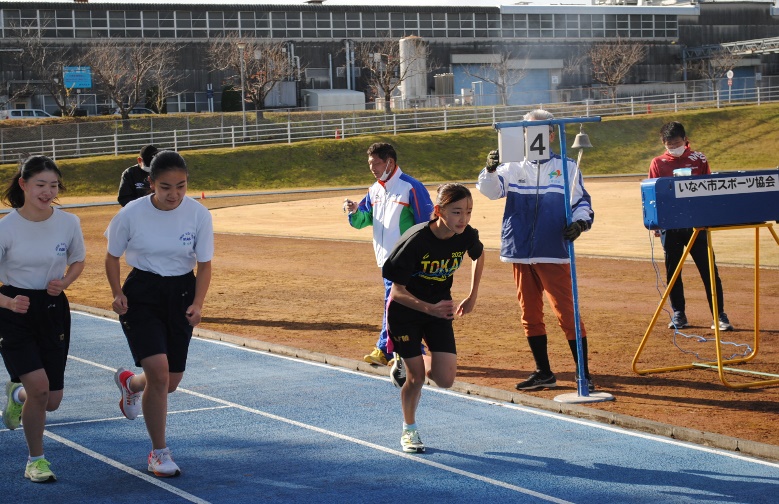 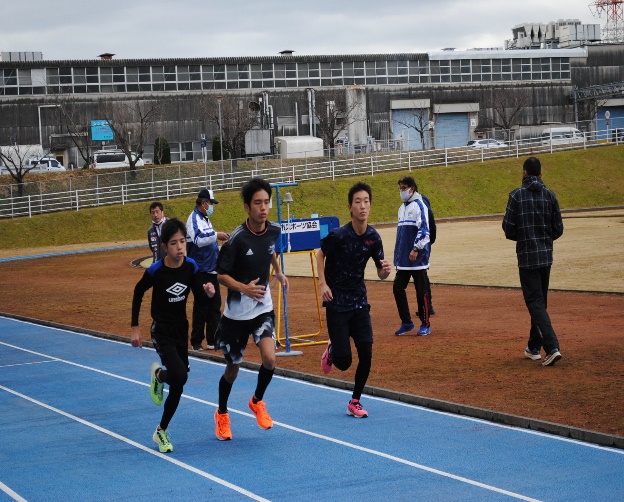 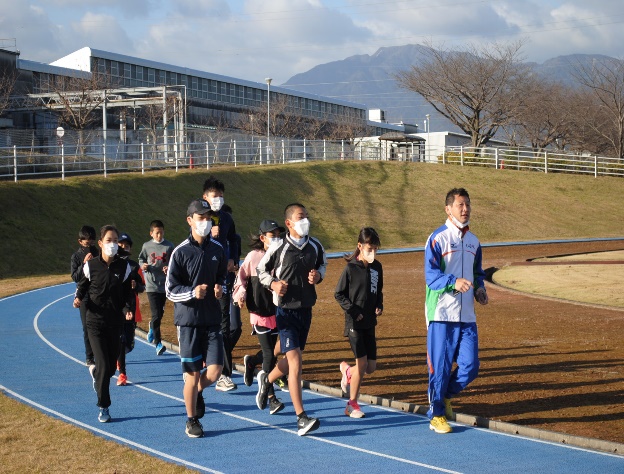 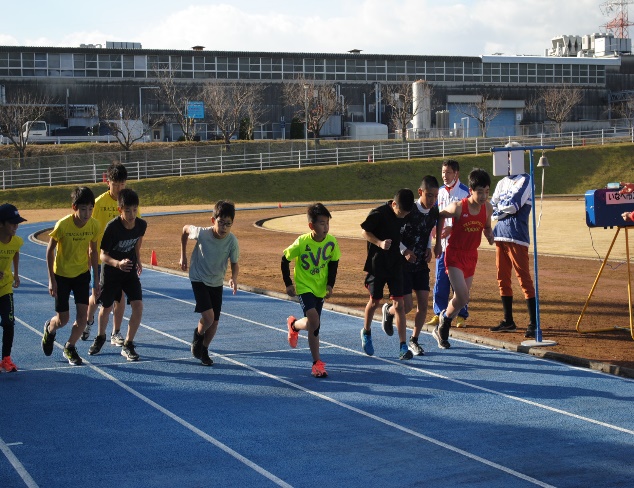 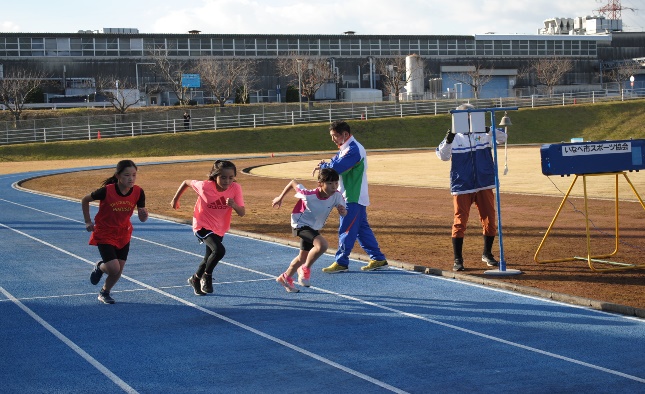 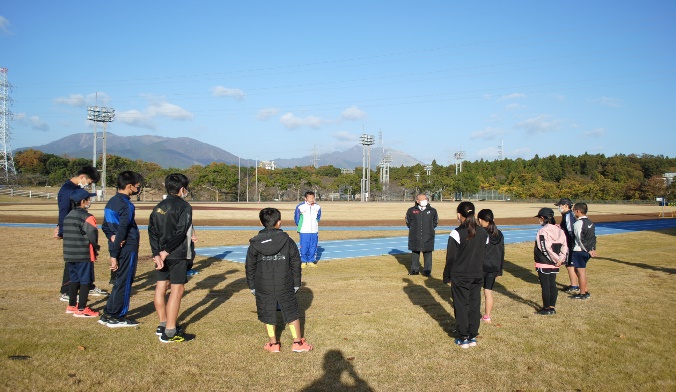 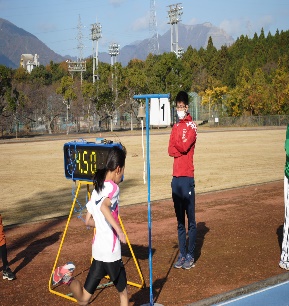 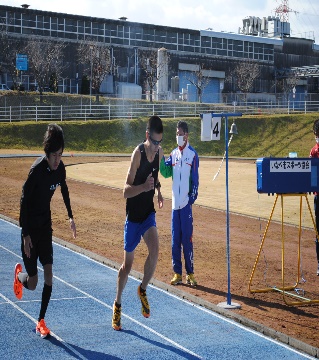 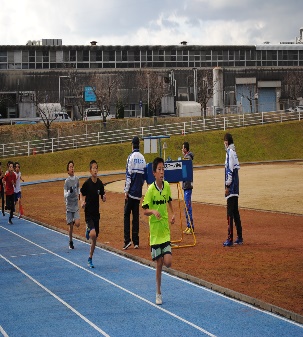 